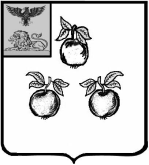 УПРАВЛЕНИЕ ОБРАЗОВАНИЯ АДМИНИСТРАЦИИ МУНИЦИПАЛЬНОГО РАЙОНА «КОРОЧАНСКИЙ РАЙОН»ПРИКАЗ« 07 »  ноября 2016 года                                                                           № 1214Об организации анонимного социально-психологического анкетирования на добровольной основе обучающихся 7-11 классов общеобразовательных учреждений района на предмет раннего выявления немедицинского употребления алкоголя, наркотических средств, психотропных веществ, курительных смесей,  табакаВ соответствии с приказом департамента образования Белгородской области от 29.09.2016 года №3127 «Об организации анонимного социально-психологического анкетирования на добровольной основе обучающихся 7-11 классов общеобразовательных организаций области на предмет раннего выявления немедицинского употребления алкоголя, наркотических средств, психотропных веществ, курительных смесей, табака», в соответствии со Стратегией государственной антинаркотической политики Российской Федерации до 2020 года, во исполнение приказа Министерства образования и науки Российской Федерации от 12 апреля 2011 года №14744 «О психологическом тестировании обучающихся образовательных учреждений, реализующих общеобразовательные программы основного общего, среднего (полного) общего образования и профессиональные образовательные программы начального профессионального, среднего профессионального и высшего профессионального образования  на предмет потребления  наркотических средств, психотропных и других токсических веществ», совместного приказа департамента здравоохранения и социальной защиты населения, департамента образования и департамента внутренней и кадровой политики Белгородской области от 16 июля 2015 года №1969, от 16 июля №196, от 20 июля 2015 го №3170 «Об организации проведения профилактических медицинских осмотров обучающихся в общеобразовательных организациях и профессиональных образовательных организациях, а также организациях высшего образования в целях раннего выявления незаконного потребления наркотических средств и психотропных веществ», а также в целях раннего выявления и организации психолого-педагогической работы, направленной на сохранение и укрепление физического и психического здоровья обучающихся,   п р и к а з ы в а ю:1. Провести 23 ноября  2016 года  анонимное социально-психологическое анкетирование на добровольной основе обучающихся 7-11 классов общеобразовательных учреждений района на предмет раннего выявления немедицинского употребления алкоголя, наркотических средств, психотропных веществ, курительных смесей, табака (далее – анонимное социально-психологическое анкетирование).2. Утвердить план мероприятий по организации проведения анонимного  социально-психологического анкетирования на добровольной основе обучающихся 7-11 классов общеобразовательных учреждений района на предмет раннего выявления немедицинского употребления алкоголя, наркотических средств, психотропных веществ, курительных смесей, табака (приложение №1).3. Руководителям муниципальных бюджетных общеобразовательных учреждений:3.1. Организовать работу по проведению анонимного социально-психологического анкетирования на добровольной основе обучающихся 7-11 классов общеобразовательных учреждений  на предмет раннего выявления немедицинского употребления алкоголя, наркотических средств, психотропных веществ, курительных смесей, табака в соответствии с утвержденными планом мероприятий (приложение №1), методическими рекомендациями (приложение №2) и порядком проведения (приложение №3).  3.2. Назначить ответственных, координирующих и контролирующих работу по проведению анонимного  социально-психологического  анкетирования в общеобразовательных учреждениях.3.3.  В срок до 11 ноября  2016 года представить в кабинет подотдела оценки качества образования, и на электронный адрес girich.swetlana@yandex.ru списки участвующих в социально-психологическом анкетировании                     в соответствии  с прилагаемой формой  (приложение № 4).3.4. Организовать работу по использованию общеобразовательными учреждениями  полученных результатов социально-психологического анкетирования для планирования, проведения работы и организации межведомственного взаимодействия по профилактике потребления наркотических средств, психотропных веществ и алкоголя обучающимися общеобразовательных учреждений.4. Специалиста  подотдела оценки качества образования отдела развития образования Гирич С.Е., назначить ответственным за выполнение плана мероприятий.    5. Контроль за исполнением приказа возложить на начальника отдела развития образования Литвинову В.А.Начальник управления образованияадминистрации муниципального района«Корочанский район»                                                                       Г.КрештельПриложение № 1к приказу управления образования  от « 07    » ноября 2016 года№ 1214	План мероприятий 
по организации проведения анонимного социально-психологического анкетирования на добровольной основе обучающихся 7-11 классов общеобразовательных организаций области на предмет раннего выявления немедицинского потребления алкоголя, наркотических средств, психотропных веществ, курительных смесей, табака№ п/пМероприятиеСроки реализацииИсполнительМероприятия по подготовке к проведению социально-психологического анкетированияМероприятия по подготовке к проведению социально-психологического анкетированияМероприятия по подготовке к проведению социально-психологического анкетированияМероприятия по подготовке к проведению социально-психологического анкетирования1.Проведение:- организационных собраний, обучающих занятий для педагогических работников, участвующих в организации  социально-психологического анкетирования, по вопросу процедуры проведения психологического анкетирования;-организационной работы по информированию обучающихся 7-11 классов, а также их родителей (законных представителей) о порядке и условиях прохождения анонимного социально-психологического анкетирования на добровольной основе, в том числе о праве отказа от участия в анкетированиидо 10.11.2016г.Руководители общеобразовательных учреждений2.Формирование списков:- общеобразовательных организаций района – участников социально-психологического анкетирования;-обучающихся общеобразовательных учреждений, давших согласие на участие в социально-психологическом анкетировании до 11.11.2016г.Управление образования,руководители общеобразовательных учрежденийОрганизация социально-психологического анкетированияОрганизация социально-психологического анкетированияОрганизация социально-психологического анкетированияОрганизация социально-психологического анкетирования3.Проведение социально-психологического анкетирования обучающихся 7-11 классов образовательных учреждений, оформление протоколов социально-психологического анкетирования в соответствии с утверждёнными Методическими рекомендациями и Порядком проведения 23.11.2016г.Руководители общеобразовательных учреждений4.Статистическая и аналитическая обработка полученных результатов социально-психологического анкетирования до 23.12.2016г.Управление образования5.Формирование целевых групп риска потребления алкоголя, наркотических средств, психотропных веществ, курительных смесей, табака на уровне общеобразовательных учрежденийдо 15.01.2017г.Управление образования,руководители общеобразовательных учреждений6.Организация и проведение непосредственной профилактической работы с несовершеннолетними и их родителями по итогам проведенного анонимного социально-психологического анкетированиядо 01.05.2017г.Управление образования,руководители общеобразовательных учреждений7.Подготовка отчета о проведенной профилактической работе с несовершеннолетними и их родителями по итогам анонимного социально-психологического анкетированиядо 25.05.2017г.Управление образования,руководители общеобразовательных учреждений